HOME LEARNING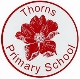 HOME LEARNINGHOME LEARNINGHOME LEARNINGHOME LEARNINGHOME LEARNINGHOME LEARNINGYEAR  1WEEK 8WEEK 8THEME: Under the seaTHEME: Under the seaDate: 02.05.20Date: 02.05.20MATHS- Recognising NotesMATHS- Recognising NotesMATHS- Recognising NotesMATHS- Recognising NotesMATHS- Recognising Notes45 minutes45 minutesStart with this song: https://www.youtube.com/watch?v=jHkUPDjum_E Start with a game of eye spy using a mix of coins and notes- I spy with my little eye a round coin… a number 50 pence etcIf you have found your child has been confident with the concept this week you might want to make it harder by giving clues like it is a coin in a multiple of five it is 5 less than…Once you have played eye spy take the opportunity to play shops, get your child to be the shop keeper put different items up for sale and practise buying different items. You can keep it simple by buying one object or make it more complicated by buying multiple items. Swap over and let them buy certain objects. Don’t forget to ask these key questions about the coins they are using and the amount the coins are worth. Once your child is confident bring in other family members to support with the playStart with this song: https://www.youtube.com/watch?v=jHkUPDjum_E Start with a game of eye spy using a mix of coins and notes- I spy with my little eye a round coin… a number 50 pence etcIf you have found your child has been confident with the concept this week you might want to make it harder by giving clues like it is a coin in a multiple of five it is 5 less than…Once you have played eye spy take the opportunity to play shops, get your child to be the shop keeper put different items up for sale and practise buying different items. You can keep it simple by buying one object or make it more complicated by buying multiple items. Swap over and let them buy certain objects. Don’t forget to ask these key questions about the coins they are using and the amount the coins are worth. Once your child is confident bring in other family members to support with the playStart with this song: https://www.youtube.com/watch?v=jHkUPDjum_E Start with a game of eye spy using a mix of coins and notes- I spy with my little eye a round coin… a number 50 pence etcIf you have found your child has been confident with the concept this week you might want to make it harder by giving clues like it is a coin in a multiple of five it is 5 less than…Once you have played eye spy take the opportunity to play shops, get your child to be the shop keeper put different items up for sale and practise buying different items. You can keep it simple by buying one object or make it more complicated by buying multiple items. Swap over and let them buy certain objects. Don’t forget to ask these key questions about the coins they are using and the amount the coins are worth. Once your child is confident bring in other family members to support with the playStart with this song: https://www.youtube.com/watch?v=jHkUPDjum_E Start with a game of eye spy using a mix of coins and notes- I spy with my little eye a round coin… a number 50 pence etcIf you have found your child has been confident with the concept this week you might want to make it harder by giving clues like it is a coin in a multiple of five it is 5 less than…Once you have played eye spy take the opportunity to play shops, get your child to be the shop keeper put different items up for sale and practise buying different items. You can keep it simple by buying one object or make it more complicated by buying multiple items. Swap over and let them buy certain objects. Don’t forget to ask these key questions about the coins they are using and the amount the coins are worth. Once your child is confident bring in other family members to support with the playStart with this song: https://www.youtube.com/watch?v=jHkUPDjum_E Start with a game of eye spy using a mix of coins and notes- I spy with my little eye a round coin… a number 50 pence etcIf you have found your child has been confident with the concept this week you might want to make it harder by giving clues like it is a coin in a multiple of five it is 5 less than…Once you have played eye spy take the opportunity to play shops, get your child to be the shop keeper put different items up for sale and practise buying different items. You can keep it simple by buying one object or make it more complicated by buying multiple items. Swap over and let them buy certain objects. Don’t forget to ask these key questions about the coins they are using and the amount the coins are worth. Once your child is confident bring in other family members to support with the playStart with this song: https://www.youtube.com/watch?v=jHkUPDjum_E Start with a game of eye spy using a mix of coins and notes- I spy with my little eye a round coin… a number 50 pence etcIf you have found your child has been confident with the concept this week you might want to make it harder by giving clues like it is a coin in a multiple of five it is 5 less than…Once you have played eye spy take the opportunity to play shops, get your child to be the shop keeper put different items up for sale and practise buying different items. You can keep it simple by buying one object or make it more complicated by buying multiple items. Swap over and let them buy certain objects. Don’t forget to ask these key questions about the coins they are using and the amount the coins are worth. Once your child is confident bring in other family members to support with the playStart with this song: https://www.youtube.com/watch?v=jHkUPDjum_E Start with a game of eye spy using a mix of coins and notes- I spy with my little eye a round coin… a number 50 pence etcIf you have found your child has been confident with the concept this week you might want to make it harder by giving clues like it is a coin in a multiple of five it is 5 less than…Once you have played eye spy take the opportunity to play shops, get your child to be the shop keeper put different items up for sale and practise buying different items. You can keep it simple by buying one object or make it more complicated by buying multiple items. Swap over and let them buy certain objects. Don’t forget to ask these key questions about the coins they are using and the amount the coins are worth. Once your child is confident bring in other family members to support with the playENGLISH ENGLISH ENGLISH ENGLISH ENGLISH ENGLISH ENGLISH Reading                  20 minsRead along with ‘​There’s a Hole in the Bottom of the Sea​’ https://www.booktrust.org.uk/books-and-reading/have-some-fun/storybooks-and-games/A-hole-in-the-bottom-of-the-sea/ or listen to ‘​How the Whale got his Throat​’https://www.storynory.com/how-the-whale-got-his-throat/Ask your child to retell one story by drawing a comic strip of the events.  Reading                  20 minsRead along with ‘​There’s a Hole in the Bottom of the Sea​’ https://www.booktrust.org.uk/books-and-reading/have-some-fun/storybooks-and-games/A-hole-in-the-bottom-of-the-sea/ or listen to ‘​How the Whale got his Throat​’https://www.storynory.com/how-the-whale-got-his-throat/Ask your child to retell one story by drawing a comic strip of the events.  Reading                  20 minsRead along with ‘​There’s a Hole in the Bottom of the Sea​’ https://www.booktrust.org.uk/books-and-reading/have-some-fun/storybooks-and-games/A-hole-in-the-bottom-of-the-sea/ or listen to ‘​How the Whale got his Throat​’https://www.storynory.com/how-the-whale-got-his-throat/Ask your child to retell one story by drawing a comic strip of the events.  Reading                  20 minsRead along with ‘​There’s a Hole in the Bottom of the Sea​’ https://www.booktrust.org.uk/books-and-reading/have-some-fun/storybooks-and-games/A-hole-in-the-bottom-of-the-sea/ or listen to ‘​How the Whale got his Throat​’https://www.storynory.com/how-the-whale-got-his-throat/Ask your child to retell one story by drawing a comic strip of the events.  Handwriting 10 minsAsk your child to write the alphabet using capital letters. Challenge your child to write the lowercase letters too. Don’t forget to use the letterjoin website if your child needs supportWriting                     30 mins​Visit the Literacy Shed for this wonderful resource on ​The Lighthouse​. https://www.literacyshedplus.com/resource/the-lighthouse-ks1-activity-pack​Or, Your child could design a beach safety poster. What tips would they give beach- goers for staying safe at the seaside?Writing                     30 mins​Visit the Literacy Shed for this wonderful resource on ​The Lighthouse​. https://www.literacyshedplus.com/resource/the-lighthouse-ks1-activity-pack​Or, Your child could design a beach safety poster. What tips would they give beach- goers for staying safe at the seaside?Grammar                                   10 minsConjunctions- Start with this video: https://www.youtube.com/watch?v=nNGiDfCX7PI Underline the two short sentences that have been joined together I needed a stamp so I went to the post officeI’m late because I missed the bus.We went for a walk because the weather was so lovely.He turned his bike over so he could mend the puncture. Grammar                                   10 minsConjunctions- Start with this video: https://www.youtube.com/watch?v=nNGiDfCX7PI Underline the two short sentences that have been joined together I needed a stamp so I went to the post officeI’m late because I missed the bus.We went for a walk because the weather was so lovely.He turned his bike over so he could mend the puncture. Grammar                                   10 minsConjunctions- Start with this video: https://www.youtube.com/watch?v=nNGiDfCX7PI Underline the two short sentences that have been joined together I needed a stamp so I went to the post officeI’m late because I missed the bus.We went for a walk because the weather was so lovely.He turned his bike over so he could mend the puncture. Grammar                                   10 minsConjunctions- Start with this video: https://www.youtube.com/watch?v=nNGiDfCX7PI Underline the two short sentences that have been joined together I needed a stamp so I went to the post officeI’m late because I missed the bus.We went for a walk because the weather was so lovely.He turned his bike over so he could mend the puncture. Grammar                                   10 minsConjunctions- Start with this video: https://www.youtube.com/watch?v=nNGiDfCX7PI Underline the two short sentences that have been joined together I needed a stamp so I went to the post officeI’m late because I missed the bus.We went for a walk because the weather was so lovely.He turned his bike over so he could mend the puncture. Grammar                                   10 minsConjunctions- Start with this video: https://www.youtube.com/watch?v=nNGiDfCX7PI Underline the two short sentences that have been joined together I needed a stamp so I went to the post officeI’m late because I missed the bus.We went for a walk because the weather was so lovely.He turned his bike over so he could mend the puncture. Spelling 10 minsDon’t forget to practise this weeks spellings!PHYSICAL ACTIVITY- Choose onePHYSICAL ACTIVITY- Choose onePHYSICAL ACTIVITY- Choose onePHYSICAL ACTIVITY- Choose onePHYSICAL ACTIVITY- Choose one30 minutes30 minutesJoe Wicks Work Out9am The Body Coach on You Tube or use a uploaded videoJoe Wicks Work Out9am The Body Coach on You Tube or use a uploaded videoOti Mabuse Dance11.30 Oti Mabuse Official on You Tube or use previous uploaded videoOti Mabuse Dance11.30 Oti Mabuse Official on You Tube or use previous uploaded videoOti Mabuse Dance11.30 Oti Mabuse Official on You Tube or use previous uploaded videoSinging WalrusShape songhttps://www.youtube.com/watch?v=OEbRDtCAFdUSinging WalrusShape songhttps://www.youtube.com/watch?v=OEbRDtCAFdUYogaTrollshttps://www.youtube.com/watch?v=U9Q6FKF12Qs YogaTrollshttps://www.youtube.com/watch?v=U9Q6FKF12Qs YogaTrollshttps://www.youtube.com/watch?v=U9Q6FKF12Qs YogaTrollshttps://www.youtube.com/watch?v=U9Q6FKF12Qs YogaTrollshttps://www.youtube.com/watch?v=U9Q6FKF12Qs YogaTrollshttps://www.youtube.com/watch?v=U9Q6FKF12Qs YogaTrollshttps://www.youtube.com/watch?v=U9Q6FKF12Qs THEMED LEARNING-Under the Sea THEMED LEARNING-Under the Sea THEMED LEARNING-Under the Sea THEMED LEARNING-Under the Sea THEMED LEARNING-Under the Sea THEMED LEARNING-Under the Sea THEMED LEARNING-Under the Sea The Oceans of the World- ​Using an atlas or the web ask your child to identify the world’s oceans. Year 1 children may need some support with this. Can they find out what animals live in each ocean? ​This game​ allows your child to practise naming and locating the oceans.http://www.sheppardsoftware.com/World_Continents.htmResources you can use:https://www.twinkl.co.uk/resource/t-g-272-the-five-oceans-labelling-map-activity-sheet https://www.bbc.co.uk/bitesize/topics/z849q6f/articles/zmqwscwhttps://www.youtube.com/watch?v=vfv7TF9RHbYhttps://www.youtube.com/watch?v=1WZsxVDTqcUThe Oceans of the World- ​Using an atlas or the web ask your child to identify the world’s oceans. Year 1 children may need some support with this. Can they find out what animals live in each ocean? ​This game​ allows your child to practise naming and locating the oceans.http://www.sheppardsoftware.com/World_Continents.htmResources you can use:https://www.twinkl.co.uk/resource/t-g-272-the-five-oceans-labelling-map-activity-sheet https://www.bbc.co.uk/bitesize/topics/z849q6f/articles/zmqwscwhttps://www.youtube.com/watch?v=vfv7TF9RHbYhttps://www.youtube.com/watch?v=1WZsxVDTqcUThe Oceans of the World- ​Using an atlas or the web ask your child to identify the world’s oceans. Year 1 children may need some support with this. Can they find out what animals live in each ocean? ​This game​ allows your child to practise naming and locating the oceans.http://www.sheppardsoftware.com/World_Continents.htmResources you can use:https://www.twinkl.co.uk/resource/t-g-272-the-five-oceans-labelling-map-activity-sheet https://www.bbc.co.uk/bitesize/topics/z849q6f/articles/zmqwscwhttps://www.youtube.com/watch?v=vfv7TF9RHbYhttps://www.youtube.com/watch?v=1WZsxVDTqcUThe Oceans of the World- ​Using an atlas or the web ask your child to identify the world’s oceans. Year 1 children may need some support with this. Can they find out what animals live in each ocean? ​This game​ allows your child to practise naming and locating the oceans.http://www.sheppardsoftware.com/World_Continents.htmResources you can use:https://www.twinkl.co.uk/resource/t-g-272-the-five-oceans-labelling-map-activity-sheet https://www.bbc.co.uk/bitesize/topics/z849q6f/articles/zmqwscwhttps://www.youtube.com/watch?v=vfv7TF9RHbYhttps://www.youtube.com/watch?v=1WZsxVDTqcUThe Oceans of the World- ​Using an atlas or the web ask your child to identify the world’s oceans. Year 1 children may need some support with this. Can they find out what animals live in each ocean? ​This game​ allows your child to practise naming and locating the oceans.http://www.sheppardsoftware.com/World_Continents.htmResources you can use:https://www.twinkl.co.uk/resource/t-g-272-the-five-oceans-labelling-map-activity-sheet https://www.bbc.co.uk/bitesize/topics/z849q6f/articles/zmqwscwhttps://www.youtube.com/watch?v=vfv7TF9RHbYhttps://www.youtube.com/watch?v=1WZsxVDTqcUThe Oceans of the World- ​Using an atlas or the web ask your child to identify the world’s oceans. Year 1 children may need some support with this. Can they find out what animals live in each ocean? ​This game​ allows your child to practise naming and locating the oceans.http://www.sheppardsoftware.com/World_Continents.htmResources you can use:https://www.twinkl.co.uk/resource/t-g-272-the-five-oceans-labelling-map-activity-sheet https://www.bbc.co.uk/bitesize/topics/z849q6f/articles/zmqwscwhttps://www.youtube.com/watch?v=vfv7TF9RHbYhttps://www.youtube.com/watch?v=1WZsxVDTqcUThe Oceans of the World- ​Using an atlas or the web ask your child to identify the world’s oceans. Year 1 children may need some support with this. Can they find out what animals live in each ocean? ​This game​ allows your child to practise naming and locating the oceans.http://www.sheppardsoftware.com/World_Continents.htmResources you can use:https://www.twinkl.co.uk/resource/t-g-272-the-five-oceans-labelling-map-activity-sheet https://www.bbc.co.uk/bitesize/topics/z849q6f/articles/zmqwscwhttps://www.youtube.com/watch?v=vfv7TF9RHbYhttps://www.youtube.com/watch?v=1WZsxVDTqcUTEAM PLAYER SKILLTEAM PLAYER SKILLTEAM PLAYER SKILLTEAM PLAYER SKILLTEAM PLAYER SKILLTEAM PLAYER SKILLTEAM PLAYER SKILLHelp set the tableHelp set the tableHelp set the tableHelp set the tableHelp set the tableHelp set the tableHelp set the tableINDEPENDENCE SKILLINDEPENDENCE SKILLINDEPENDENCE SKILLINDEPENDENCE SKILLINDEPENDENCE SKILLINDEPENDENCE SKILLINDEPENDENCE SKILLMake sure you are kind to your sibling todayMake sure you are kind to your sibling todayMake sure you are kind to your sibling todayMake sure you are kind to your sibling todayMake sure you are kind to your sibling todayMake sure you are kind to your sibling todayMake sure you are kind to your sibling today